FELHÍVÁS„Zsibongó múzeum” –Szakmai nap tanároknak a Bajor Gizi SzínészmúzeumbanA Bajor Gizi Színészmúzeum szakmai napot hirdet magyarországi és határon túli középfokú oktatási intézményekben dolgozó pedagógusok számára.Az OSZMI – Bajor Gizi Színészmúzeum fenntartója a Petőfi Irodalmi Múzeum. A szakmai nap meghirdetését az Emberi Erőforrások Minisztériuma Kultúráért Felelős Államtitkárságának támogatása tette lehetővé.  A program célja: A partneri kapcsolatok elmélyítése érdekében azokat a pedagógusokat várjuk a programra, akik a Bajor Gizi Színészmúzeum szakmai és pedagógiai programjának műhelymunka-típusú bemutatása nyomán – reményeink szerint – szívesen hozzák el csoportjaikat és osztályaikat az intézménybe. A résztvevő kollégákat a bemutató foglalkozásokon túl információs anyagokkal is ellátjuk, hogy belőlük kezdeményezéseink legaktívabb és legelkötelezettebb támogatói váljanak. Ez a látogatás várhatóan újabb inspirációkat ad e pedagógusi kör jövőbeli munkájához és bővíti a tanórán kívüli oktatási tevékenységeik palettáját. Emellett a műhelymunkák célja az intézményben készülő fejlesztési tervek kidolgozását megalapozó eszmecsere és ötletbörze is. Időpontok: 2018. június 8. (péntek) 15-18 óra közöttHelyszín: 1124 Budapest, Stromfeld Aurél u. 16.Jelentkezés: A programon történő részvétel ingyenes, de regisztrációhoz kötött. Kérjük, regisztráljon a mellékelt jelentkezési lap kitöltésével maksai.agi@oszmi.hu e-mail címen. A jelentkezéseket beérkezési sorrendben – a keretlétszám erejéig – fogadjuk el, arról visszaigazolást küldünk.    Szakmai program15.00-15.30  – A Bajor Gizi Színészmúzeum tevékenységének bemutatása, középpontban a kiállítások élményszerű megismerésével15.30-16.00 – A „Kortársunk Csehov” című kiállításban kurátori tárlatvezetés 16.00-16.15 – Kávészünet16.15-17.30 – A „Kortársunk Csehov” című kiállításhoz kapcsolódó múzeumpedagógiai foglalkozás élményszerű megismerése17.30-18.00 – Kérdések, kötetlen beszélgetésA jelentkezéshez sok sikert, a szakmai programhoz jó munkát kívánunk!Prőhle Gergelyfőigazgató sk. JELENTKEZÉSI LAPA kitöltött jelentkezési lapot szíveskedjen visszaküldeni a maksai.agi@oszmi.hucímre. 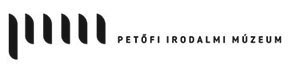 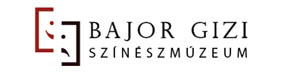 Pedagógus neveIntézmény neveIntézmény címeIntézmény típusaIntézmény specialitásaJelentkező kolléga szakterülete, speciális érdeklődéseElérhetőség – e-mail:  Elérhetőség – telefon:  Járt már korábban a Bajor Gizi Színészmúzeumban?(Kérjük, aláhúzással jelölje)igen, egyénilegigen, csoporttalnemMely szakmai napon kíván részt venni (Kérjük, aláhúzással jelölje)2018. június 8.,15 és 18 óra közöttEgyéb megjegyzés, kérés 